Comitato di Belluno– Area Formazione    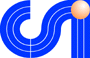 Programma corso provinciale di base per allenatori di calcioProspetto di massima degli interventi di carattere generaleFisiologia dell’esercizio fisicoLe fonti energeticheLe qualità fisiche dell’uomoApparato cardiocircolatorioLa risposta cardiocircolatoria all’esercizio fisicoL’impegno organico in età adultaAttività fisica per la saluteCertificazione medicaUn idoneo programma di attività fisicaCasistica dei principali infortuni nel campo di calcioNozioni di primo intervento Azioni di recupero post traumaticoPrimo soccorsoLesioni muscolari: contratture, stiramenti, strappiLesioni capsulo-legamentose: distorsioni, lussazioniConsigli pratici per il recuperoProspetto di massima degli interventi specifici3) Il profilo fisiologico del calciatore, tecnica calcistica, moduliCaratteristiche morfologiche e classificazione degli sforzi del calciatoreTecnica calcistica individuale e applicataVari moduli a confrontoVantaggi e svantaggi del gioco a uomo e del gioco a zona4)  Principi generali della tattica 1Fase difensiva: parte teorica ed esercitativaIl pressingFuorigioco e diagonale difensivaLe palle inattive a sfavore5) Principi generali della tattica 2Fase offensiva: parte teorica ed esercitativaSuperiorità numericaBlocchi, veli, sovrapposizioni  e incrociCome eludere il fuorigiocoLe palle inattive a favore6) La preparazione nel calcioAllenamento della forza. La pliometriaAllenamento della resistenza nel calcioAllenamento della velocità Le esercitazioni di rapidità, agilità e destrezza con e senza palloneOrganizzazione di una seduta di allenamentoOrganizzazione di una settimana con 2 sedute di allenamentoIl riscaldamento pre-allenamento e pre-partitaProposta di una semplice e pratica preparazione precampionato7) La preparazione del portiereQualità fisiche fondamentaliCome migliorare lo stacco, la rapidità, i riflessi, l’equilibrio, l’agilità e le doti acrobaticheEsercitazioni difensive individuali (tecnica della parata) e di squadraComportamento sui tiri in portaComportamento sulle palle inattive8)  Sport e PsicologiaUomo e sport: formare uno sportivo responsabileCaratteristiche e dinamiche di una squadra9)  Campo sportivo: attività praticaLa proposta del corso è programmata su 6 incontri:2 incontri con argomenti di tipo tecnico 1 incontro con argomenti di tipo fisico1 incontro con argomenti di tipo medico e paramedico1 incontro con argomenti di carattere psicologico1 incontro pratico al campo sportivo (incontro conclusivo)I relatori saranno comunicati e confermati non appena raggiunto il numero minimo di iscrizioni. In linea di massima sono già stati presi accordi con i seguenti docenti:- Dott. Piero Pescosta per gli argomenti relativi all’esercizio fisico, alla salute e alla traumatologia- Prof. Roberto Raschi per gli argomenti di carattere tecnico tattico e del ruolo del portiere- Prof. Modesto Bonan per la preparazione fisico-atleticaPeriodo di svolgimento del corso:dal 27 gennaio al 10 marzo. Generalmente gli incontri si svolgeranno di lunedì.  La formulazione del calendario degli incontri sarà resa nota non appena accertata la disponibilità dei docenti.